О внесении изменений и дополнений в приказ от 22 октября 2021 года № 246 «Об утверждении перечня и кодов целевых статей расходов бюджетной классификации МОГО «Ухта» на 2022 год и плановый период 2023 и 2024 годов»В соответствии с пунктом 4 статьи 21 Бюджетного кодекса Российской Федерации и пунктом 28 Приказа Минфина России от 06.06.2019 № 85н «О Порядке формирования и применения кодов бюджетной классификации Российской Федерации, их структуре и принципах назначения» приказываю:Внести изменение в Приложение к приказу Финансового управления администрации МОГО «Ухта» от 22 октября 2021 года № 246:1. Дополнить кодами:2. Наименование кодов изложить в следующей редакции: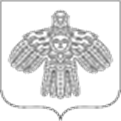 Российская ФедерацияРеспублика Коми ФИНАНСОВОЕ УПРАВЛЕНИЕ АДМИНИСТРАЦИИ МУНИЦИПАЛЬНОГО ОБРАЗОВАНИЯ ГОРОДСКОГО ОКРУГА «УХТА»Российская ФедерацияРеспублика Коми ФИНАНСОВОЕ УПРАВЛЕНИЕ АДМИНИСТРАЦИИ МУНИЦИПАЛЬНОГО ОБРАЗОВАНИЯ ГОРОДСКОГО ОКРУГА «УХТА»Россия ФедерацияКоми Республика«УХТА» КАР КЫТШЫНМУНИЦИПАЛЬНÖЙ ЮКÖНЛÖНАДМИНИСТРАЦИЯСА СЬÖМ ОВМÖСÖН ВЕСЬКÖДЛАНİНРоссия ФедерацияКоми Республика«УХТА» КАР КЫТШЫНМУНИЦИПАЛЬНÖЙ ЮКÖНЛÖНАДМИНИСТРАЦИЯСА СЬÖМ ОВМÖСÖН ВЕСЬКÖДЛАНİНРоссия ФедерацияКоми Республика«УХТА» КАР КЫТШЫНМУНИЦИПАЛЬНÖЙ ЮКÖНЛÖНАДМИНИСТРАЦИЯСА СЬÖМ ОВМÖСÖН ВЕСЬКÖДЛАНİНРоссия ФедерацияКоми Республика«УХТА» КАР КЫТШЫНМУНИЦИПАЛЬНÖЙ ЮКÖНЛÖНАДМИНИСТРАЦИЯСА СЬÖМ ОВМÖСÖН ВЕСЬКÖДЛАНİН   ПРИКАЗ   ПРИКАЗ   ПРИКАЗ   ПРИКАЗ   ПРИКАЗ   ПРИКАЗ   ПРИКАЗ24.02.2022№№40г.Ухта,  Республика КомиКодНаименование целевой статьи06 0 00 00000Муниципальная программа МОГО "Ухта" "Профилактика правонарушений"06 0 11 00000Организационное и информационное обеспечение деятельности заседаний муниципальной комиссии по вопросам укрепления правопорядка и профилактики правонарушений на территории МОГО "Ухта"06 0 11 10000Организационное и информационное обеспечение деятельности заседаний муниципальной комиссии по вопросам укрепления правопорядка и профилактики правонарушений на территории МОГО "Ухта"06 0 12 00000Проведение мероприятий по пропаганде законопослушного поведения населения06 0 12 10000Проведение мероприятий по пропаганде законопослушного поведения населения06 0 13 00000Содействие правоохранительным органам в проведении рейдовых мероприятий общественными объединениями06 0 13 10000Содействие правоохранительным органам в проведении рейдовых мероприятий общественными объединениями06 0 14 00000Организация оказания психологической и правовой помощи осужденным, освободившимся из мест лишения свободы с дополнительным наказанием, или при замене, не отбытой части наказания, и осужденных к наказанию, не связанному с лишением свободы06 0 14 10000Организация оказания психологической и правовой помощи осужденным, освободившимся из мест лишения свободы с дополнительным наказанием, или при замене, не отбытой части наказания, и осужденных к наказанию, не связанному с лишением свободы06 0 15 00000Содействие в трудоустройстве осужденных, освободившихся из мест лишения свободы с дополнительным наказанием, или при замене, не отбытой части наказания и осужденных к наказанию, не связанному с лишением свободы06 0 15 10000Содействие в трудоустройстве осужденных, освободившихся из мест лишения свободы с дополнительным наказанием, или при замене, не отбытой части наказания и осужденных к наказанию, не связанному с лишением свободы06 0 16 00000Осуществление контроля над ситуацией в сфере мигрантов на территории МОГО "Ухта"06 0 16 10000Осуществление контроля над ситуацией в сфере мигрантов на территории МОГО "Ухта"06 0 21 00000Организация и проведение мероприятий, направленных на профилактику социально негативных явлений среди несовершеннолетних и молодежи06 0 21 10000Организация и проведение мероприятий, направленных на профилактику социально негативных явлений среди несовершеннолетних и молодежи06 0 22 00000Организация занятости несовершеннолетних, состоящих на профилактических учетах, в организованные формы досуга на базе общеобразовательных организаций и образовательных организаций дополнительного образования06 0 22 10000Организация занятости несовершеннолетних, состоящих на профилактических учетах, в организованные формы досуга на базе общеобразовательных организаций и образовательных организаций дополнительного образования06 0 31 00000Вовлечение несовершеннолетних и молодежи (в возрасте от 13 до 22 лет) в мероприятия, по профилактике употребления спиртосодержащей продукции и противодействию незаконному распространению наркотиков06 0 31 10000Вовлечение несовершеннолетних и молодежи (в возрасте от 13 до 22 лет) в мероприятия, по профилактике употребления спиртосодержащей продукции и противодействию незаконному распространению наркотиков06 0 32 00000 Содействие в предупреждении незаконного оборота наркотических средств, психотропных и сильнодействующих веществ, злоупотребления алкогольной продукцией06 0 32 10000Содействие в предупреждении незаконного оборота наркотических средств, психотропных и сильнодействующих веществ, злоупотребления алкогольной продукцией06 0 41 00000Разработка и размещение в средствах массовой информации, социальных сетях и сети "Интернет" материалов по вопросам противодействия терроризму и экстремизму, идеологии терроризма06 0 41 10000Разработка и размещение в средствах массовой информации, социальных сетях и сети "Интернет" материалов по вопросам противодействия терроризму и экстремизму, идеологии терроризма06 0 42 00000Организация на базе МУ "Центральная библиотека МОГО "Ухта" пропагандистских мероприятий с использованием материалов по антитеррористической тематике06 0 42 10000Организация на базе МУ "Центральная библиотека МОГО "Ухта" пропагандистских мероприятий с использованием материалов по антитеррористической тематикеКодНаименование целевой статьи11 0 11 00000Строительство, реконструкция, модернизация спортивных объектов11 0 11 10000Строительство, реконструкция, модернизация спортивных объектов11 0 12 00000Проведение капитального и текущего ремонта спортивных сооружений11 0 12 10000Проведение капитального и текущего ремонта спортивных сооруженийНачальник Финансового управления администрации МОГО «Ухта» Г.В. Крайн